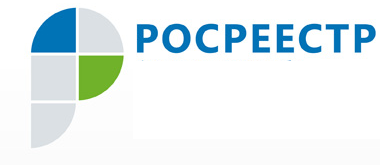 Пресс-релиз22.02.2018 Горячая линия Управления Росреестра по ХМАО – Югре В преддверии Единого дня консультаций  Росреестра 27 февраля 2018 года редакция газеты «Новости Югры» проводит горячую линию с руководителем Управления Росреестра по Югре Владимиром Хапаевым. Жители округа могут задать вопросы, относящиеся к земельно-имущественным отношениям, а также о способах получения услуг Росреестра в электронном виде и формах обратной связи для взаимодействия с ведомством.Задать вопрос вы сможете 27 февраля с 11:00 до 12:00 по номеру горячей линии 
8 (3467) 33-37-76 или заранее по адресам электронной почты vladimira-84@mail.ru или press@86rosreestr.ru. Пресс-служба Управления Росреестра по ХМАО – Югре  